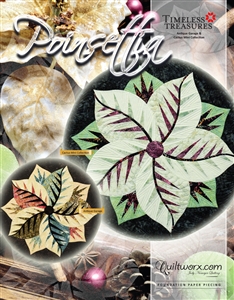 Most of the required items listed below are available at Sweet Darling Quilts and you will receive a 10% discount. If you have any questions about any of these items, please give the store a call. For help with color ideas, Ann works most Tuesdays and can help you decideQuiltworx Pattern – Poinsetttia and Fabric requirements on back of patternGeneral Paper Piecing Supply ListPaper scissorsLarge uncoated paper clips8 – gallon size zip lock bags6”X12” Rotary ruler or 6”X24”Rotary cutter with new bladeMedium Cutting Mat  - 12”x18”Template plastic approx. 3” X 10” (folding template)Sewing machine in good working order including foot pedal and power cord¼” piecing footOpen toe footHigh quality cotton thread and several wound bobbins (size 50 or 60 thread) Small scissorsSeam ripperAdd-A-Quarter 12” or 18” rulerScotch TapeFabric glue stick or Washout fabric glue penFlower pinsPurple thangSize 70/10 sewing needles-microtexREMINDER: Class Policies: Payment is required at the time of registration. Classes may be cancelled if the teacher minimum is not met. Refunds or credits will be given if a class is cancelled. If you are unable to attend a class and are not able to call seven days before the start of a class, you will be given a store credit only. If you cancel or don't show the day of class-THERE IS NO REFUND OR NO STORE CREDIT. We have had to compensate our teacher. Plan on bringing your lunch. Friday, Oct 16 & Nov 610:00-4:00$80.00Ann Troutman